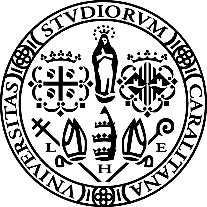 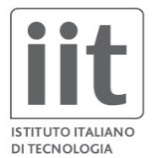 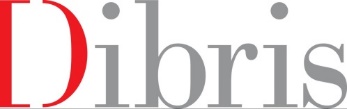 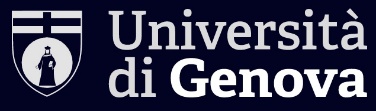 Doctorate in Bioengineering and RoboticsCurriculum: ………Student (surname, name):Cycle: Tutor(s): Year: Contacts: e-mail, phone		Title of the PhD project (tentative)Objectives [max 1 page]Motivate your research and define the general goal of the research project (i.e., which is the addressed S/T question?Detail the specific objectives of the current year, and summarize the planned activities of the other two/one years. State of art and proposed innovation [max 1 page, max 20 refs]Properly frame the research in the literature. Which is the gap you plan to bridge? Which are the open issues you aim to address?(If the objectives of the project do not change during the 3-years, this section could be filled only the first year and modified only by adding new relevant works published). Methodology and workplan [max 1.5 page]Provide:Overview of the proposed approach you plan to follow (including methods and techniques); List of tasks organized in tables (see below). A Gantt chart is required.(For each task, brief summary of the progress of the research accomplishments (the details about the results achieved will be provided in Sect. 4).Results in the reporting period (interim highlights) [max 3 pages including figures]A short paragraph (e.g. 200-300 characters) for presenting the interim results in the global picture. Details of the interim results (e.g. highlights about specific methodology or specific results)Training(List the courses, schools, training activities followed during the year)Publication record6.1 Peer reviewed journal papers[J.1]…[J.2]…6.2 Peer-reviewed conference proceedings[C.1]…[C.2]…6.3 Book chapters[B.1]…[B.2]…Other activitiesPresentationsAttended conferences, workshops, etcTeachingTask Name: …………….Scheduling (e.g. month 1-12): Performed actions (3-4 lines)Achieved results (3-4 lines)Status (e.g.: “successfully completed by month 12” or “the work has started and proceeds as planned“ or “delay due to….”)Publications relative to the task (referring to the list in Sect. 6)Revised planning 